様式第14号(第10条関係)　備考　1　様式中の2行目の空欄には、関係条項を記入すること。　　　　2　※印欄は、記入しないこと。建築物認定申請書建築物認定申請書建築物認定申請書建築物認定申請書建築物認定申請書建築物認定申請書建築物認定申請書建築物認定申請書建築物認定申請書建築物認定申請書建築基準法施行令建築基準法施行条例建築基準法施行令建築基準法施行条例建築基準法施行令建築基準法施行条例第　　条　　の建築物としての認定を申請します。この申請書及第　　条　　の建築物としての認定を申請します。この申請書及第　　条　　の建築物としての認定を申請します。この申請書及第　　条　　の建築物としての認定を申請します。この申請書及第　　条　　の建築物としての認定を申請します。この申請書及第　　条　　の建築物としての認定を申請します。この申請書及第　　条　　の建築物としての認定を申請します。この申請書及び添付図書の記載事項は、事実に相違ありません。　　　　　年　　月　　日び添付図書の記載事項は、事実に相違ありません。　　　　　年　　月　　日び添付図書の記載事項は、事実に相違ありません。　　　　　年　　月　　日び添付図書の記載事項は、事実に相違ありません。　　　　　年　　月　　日び添付図書の記載事項は、事実に相違ありません。　　　　　年　　月　　日び添付図書の記載事項は、事実に相違ありません。　　　　　年　　月　　日び添付図書の記載事項は、事実に相違ありません。　　　　　年　　月　　日び添付図書の記載事項は、事実に相違ありません。　　　　　年　　月　　日び添付図書の記載事項は、事実に相違ありません。　　　　　年　　月　　日び添付図書の記載事項は、事実に相違ありません。　　　　　年　　月　　日申請者申請者申請者申請者申請者申請者申請者住所氏名　　　　　　　　印住所氏名　　　　　　　　印住所氏名　　　　　　　　印(名称及び代表者氏名)　　　　宜野湾市長　　　　　殿(名称及び代表者氏名)　　　　宜野湾市長　　　　　殿(名称及び代表者氏名)　　　　宜野湾市長　　　　　殿(名称及び代表者氏名)　　　　宜野湾市長　　　　　殿(名称及び代表者氏名)　　　　宜野湾市長　　　　　殿(名称及び代表者氏名)　　　　宜野湾市長　　　　　殿(名称及び代表者氏名)　　　　宜野湾市長　　　　　殿(名称及び代表者氏名)　　　　宜野湾市長　　　　　殿(名称及び代表者氏名)　　　　宜野湾市長　　　　　殿(名称及び代表者氏名)　　　　宜野湾市長　　　　　殿1築造主の住所及び氏名(名称及び代表者氏名)築造主の住所及び氏名(名称及び代表者氏名)築造主の住所及び氏名(名称及び代表者氏名)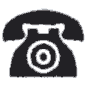 2設計者の住所及び氏名設計者の住所及び氏名設計者の住所及び氏名3敷地の位置地名地番地名地番宜野湾市宜野湾市宜野湾市宜野湾市宜野湾市宜野湾市3敷地の位置用途地域用途地域その他の地域地区・区域等その他の地域地区・区域等その他の地域地区・区域等その他の地域地区・区域等3敷地の位置防火地域防火地域その他の地域地区・区域等その他の地域地区・区域等その他の地域地区・区域等その他の地域地区・区域等4主要用途主要用途主要用途5工事種別工事種別工事種別6構造構造構造7階数階数階数8軒の高さ軒の高さ軒の高さm9最高の高さ最高の高さ最高の高さm申請部分申請以外の部分申請以外の部分申請以外の部分申請以外の部分合計10敷地面積敷地面積敷地面積m2m211建築面積建築面積建築面積m2m2m2m2m2m212延べ面積延べ面積延べ面積m2m2m2m2m2m213建ぺい率建ぺい率建ぺい率％14容積率容積率容積率％15工事着手予定年月日工事着手予定年月日工事着手予定年月日年　月　日16工事完了予定年月日工事完了予定年月日工事完了予定年月日年　月　日17その他必要な事項その他必要な事項その他必要な事項※　受付欄※　受付欄※　受付欄※　受付欄※　摘要※　摘要※　摘要※　摘要※　認定年月日及び番号※　認定年月日及び番号年　　　月　　　日　第　　　　　　　号　年　　　月　　　日　第　　　　　　　号　